Šolski center Celje, Gimnazija Lava16 OSEBNOSTNIH TIPOVSeminarska naloga pri psihologijiŠol. Leto: 2016/2017KAZALO SLIKSlika 1: Carl Jung	7Slika 2 Introvert/ekstrovert?	10Slika 3: Katherine Briggs in njena hčerka Isabel Briggs - Myers	12Slika 4: Myers Briggs Tipologija	12KAZALO GRAFOVGraf 1 Spol anketirancev	14Graf 2 Ali ste že slišali za teorijo o 16 osebnostnih tipih?	15Graf 3 Če ste, ste kdaj slišali za Jungovo teorijo ali Myers - Briggs teorijo?	15Graf 4 Poznate pojem introvertiran ali ekstrovertiran?	16Graf 5 Če ga poznate, menite da ste introvertirana ali ekstrovertirana oseba?	16Graf 6 Katerih menite, da je več?	17Graf 7 Mislite, da je introvertiranost/ekstrovertiranost odvisna od spola??	18Graf 8 Ali ste kdaj reševali psihološki test in ali tem testom verjamete?	18KAZALO TABELTabela 1	15Tabela 2	16Tabela 3	16Tabela 4	17Tabela 5	17Tabela 6	18Tabela 7	191. UVOD1.1. Opredelitev področja in opis problemaLjudje smo vajeni zaznavati fizične razlike med nami, kot so barva oči, kože ali las, redkeje pa se zgodi, da zavedanje o medsebojnih razlikah zajame tudi psihološke karakteristike. Kdo pravzaprav smo ljudje? Kaj so naše značilnosti, kako se obnašamo in kaj so vzroki za to? Čeprav je vsak posameznik enkraten, obstajajo določene osebnostne lastnosti, ki jih lahko razdelimo v kategorije, s pomočjo katerih lažje razumemo kdo smo in zakaj nismo vsi enaki. Ločiti moramo vrste temperamentov od 16 osebnostnih tipov (ang. 16 personalities). Moj namen je, da se poskušam sama čim bolje seznaniti s človekom ter se predvsem osredotočiti na našo psiho in obnašanje, ker tudi sama želim spoznati sebe in ljudi, ki me obkrožajo. V to teorijo se je najbolj poglobil C. G. Jung, poudarjal je, da se ljudje rodimo z s preddispozicijami za različna osebnostna nagnjenja, razvoj teh nagnjenj pa je odvisen predvsem od vzgoje in okolja.  Tako si vsak posameznik oblikuje temeljne življenjske funkcije, zaradi katerih nas v življenju določeni ljudje, naloge, dogodki, celo življenje samo privlačijo ali pa čutimo odpor do njih.1.2. Namen in cilji1.2.1. Cilji v teoretičnem deluMoji cilji te naloge bodo v teoretičnem delu predvsem:Spoznati kdo pravzaprav je človek in njegove značilnosti,Ugotoviti kako in zakaj se tako človek obnaša,Seznaniti se s tem kdo je bil C. G. Jung,Seznaniti se z introvertiranim in ekstrovertiranim tipom osebnosti,Predstaviti in opisati 16 osebnostnih tipov,Prikazati pomembnost upoštevanja osebnostnih lastnosti,1.2.2. Cilji v praktičnem deluSpoznati ali so anketiranci že slišali za 16 osebnostnih tipov,Seznaniti anketirance z introvertiranostjo in ekstrovertiranostjo,Jim predstaviti C. G. Junga,Izvedeti njihovo mnenje.1.3. HipotezeMoja osnovna izhodišča za to nalogo so:Več kot 70% anketirancev še ni slišalo za 16 osebnostnih tipov,Približno 30% še ni slišalo za C. G. Junga ali za Myers – Briggs teorijo,60% anketirancev ni poznalo izraza biti introvertiran/ekstrovertiran,Približno 40% anketirancev ne verjame psihološkim testom,50% vseh anketirancev meni, da je introvertiranost /ekstrovertiranost odvisna od spola.Vsaj 50% sodelujočih meni, da je osebna zrelost človeka odvisna od njegovega mišljenja in izkušenj.1.4. Metode raziskovanjaV seminarski nalogi bom sprva preučevala s pomočjo metode analize dokumentov. Moji viri bodo večinoma knjižni in internetni. Pri praktičnem delu bom uporabila metodo spraševanja, najprej bom sestavila anketni vprašalnik, v katerem bom ugotovila koliko so ljudje seznanjeni s to psihološko temo. Za anketirance bom izbrala dijake srednje šole, torej približne starosti 15-19 let.1. 5. 5 ključnih besedČlovekVedenjeC. G. JungOsebnostPsihologija2. TEORETIČNI DEL2.1. Človek kot posameznik Teorija naše osebnosti je zelo širok pojem, proučuje predvsem osebo, kot celoto človeškega posameznika, z lastnostmi in značilnostmi na telesni, duševni in vedenjski ravni.  Ljudje se med seboj doživljamo kot osebe s svojo osebnostjo. Vsaka celota človeškega posameznika z osebnostjo je enkratna in neponovljiva. Po tem se tudi ločijo različne osebnosti. Večina osebnostnih lastnosti se na dokaj zapleten način kaže v doživljanju in vedenju posameznika. Vendar, kaj pravzaprav je osebnost? Torej osebnost je celota duševnih, vedenjskih in telesnih značilnosti po katerih se posameznik razlikuje od drugih ljudi. Je neka psihofizična enota. Značilnosti osebnosti so:Trajnost/doslednost: osebnostne lastnosti posameznika so relativno trajne, čeprav se z razvojem spreminjamo, ostajamo iste osebe ne glede na čas in okoliščine.Individualnost: edinstvenost, vsaka oseba je enkratna in neponovljiva.Celovitost: v osebnosti je povezanih ogromno osebnostnih lastnosti, a povezane so v neko celoto.K fizičnim lastnostim  štejemo zunanje telesne lastnosti: konstitucijo (zgradba telesa in videz), obliko obraza, višino, težo, značilnosti posameznih delov telesa. Pomemben del posameznikove samopodobe je telesna samopodoba, ki zajema doživljanje svojega telesnega videza. Pojmu osebnost daje poseben smisel in vrednost doživljanje svojega jaza in samopodobe. Fizične lastnosti človeka vplivajo na prvi vtis v socialnih kontaktih.Temperamentne lastnosti zajemajo značilnosti čustvovanja in načine vedenja, to so npr. hladnokrvnost, živahnost, silovitost. Osebnosti lahko razdelimo v štiri tipe temperamenta:Sangvinik: vedre in družabne osebe, energični, zgovorni, imajo smisel za humor, iščejo naklonjenost in odobravanje, lahko tudi preobčutljivi za mnenje drugih, neorganizirani.Melanholik: introspektiven, globok, premišljen, resen in perfekcionističen, zaradi mnenja drugih pogosto potrti, prestrašeni, potrebujejo sočutje in podporo, njihov cilj je popolnost, so samokritični, organizirani in natančni.Kolerik: vedno vztrajajo pri svojem, dobre vodje, potrebujejo lojalnost in priznanje od drugih, so nepopustljivi, trmasti, hitro se lahko razburijo, zelo dejavni.Flegmatik: varčujejo z energijo, ne marajo tveganja, izzivov in presenečenj, izogibajo se preveč stresnim situacijam, zaradi pomanjkanja motivacije z dejanji odlašajo, zadržani vendar radi v družbi ljudi, so mirni, iščejo mir in tišino, raje v vlogi pogajalca kot v vlogi bojevnika.Značajske lastnosti človeka so celota voljnih, motivacijskih in etično moralnih značilnosti. Se spreminjajo in razvijajo, odvisne pa so od okolja, predvsem od vzgoje, tudi od družbenih norm. Značajske lastnosti zajemajo:Odnos do sebe: samozavest, spoštovanje, vrednotenje sebe, zdrave meje…Odnos do drugih: prijaznost, poštenost, iskrenost, zahrbtnost, prijetnost, pozitivnost, uvidevnost, naklonjenost…Odnos do dela: odgovornost, redoljubnost, marljivost, prizadevnost, zanesljivost…Odnos do življenja: prevladujoče vrednote.Sposobnosti človeka pa so lastnosti, ki najbolj bistveno vplivajo na dosežke pri reševanju nalog in problemov. Delimo jih na telesne in duševne. Pod telesne spadajo npr. moč, spretnost prstov, moč, pod duševne pa uvrščamo umske – inteligentnost in ustvarjalnost.  Odvisne so od dednosti, kako jih bo človek razvil pa je odvisno od okolja.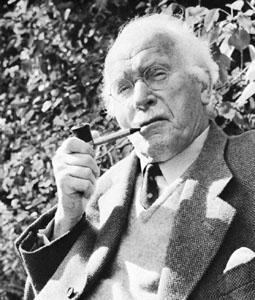 2.2. C. G. JUNGCarl Gustav Jung, je bil švicarski zdravnik, psiholog in psihiater, utemeljitelj analitične psihologije. Velja za enega izmed najpomembnejših psihologov 20. stoletja, ki se je ukvarjal z analitično psihologijo, njegovo delo pa je vplivalo na razvoj psihologije, antropologije, religiologijo in na umetnost s teorijo. Menil je, da brez nasprotij ni obstoja, saj se tako v duševnosti ohranja ravnovesje.2.2.1. ŽivljenjeRodil se je v premožnejši meščanski družini, 26. 7. 1875 v Kesswilu, Švica. Že zelo zgodaj se je začel zanimati za jezik in literaturo. V mladih letih je že opazoval obnašanje svojih staršev in učiteljev. Po gimnaziji je šolanje nadaljeval s študijem medicine na univerzi v Baslu (1895 – 1900), ob doktoratu medicine si je pridobil tudi doktorat prava. Njegova prva služba je bilo mesto asistenta v umobolnici v Zurichu, pod profesorjem Eugenom Bleulerjem.  Kasneje je delal v Parizu, kjer je raziskoval in utemeljil razliko med ekstravertirano histerijo in introvertirano shizofrenijo. Leta 1907 je na Dunaju prvič obiskal Freuda. Njegove raziskave so potrdile veliko Freudovih idej. Leta 1909 sta skupaj odpotovala na Clark University v Ameriko, kjer je Freud Jungu tudi podelil častni doktorat. Jung se je kmalu začel oddaljevati od Freudovega gibanja in pričel z utemeljevanjem analitične psihologije. Med letoma 1913 in 1914 je predaval v Angliji (Londonu) in Italiji, kasneje pa je v Zurichu ustanovil psihološki klub v tem času pa je razvijal koncept kolektivne podzavesti. V času prve svetovne vojne je bil mobiliziran kot zdravnik – stotnik, kasneje pa je potoval po svetu (Anglija, ZDA, Vzhodna Afrika, Indija). Leta 1944 je delal kot redni profesor za medicinsko psihologijo na univerzi v Baslu. V času svojega življenja je Jung prejel ogromno nagrad, prejel je tudi častne doktorate mnogih univerz, med njimi sta tudi Harvard in Cambridge. Imenovan je bil tudi za častnega člana mednarodnih znanstvenih društev in akademij. Umrl je 6. junija v 1961 Küsnachtu v Švici.2.2.2. Jungova teorijaV času, ko sta Freud in Jung zaostrovala odnos, se je Jungu posvetilo, da ključni problem njunih nesoglasjih najverjetneje tiči v različnosti njunih osebnosti. Kmalu zatem je spisal esej, v katerem je prvič razložil pojma introverzne in ekstroverzne osebnosti. Jung se je nato, kot je znano, lotil osebnega potovanja globoko v lastno nezavedno in posledično postavil temelje svoji lastni psihologiji.  Ločil je:Individualno nezavedno: Potlačene težnje, ki bi nas preveč obremenjevale, če bi prišle v zavest.Vsebine, ki so v njem se povezujejo v komplekse (= celota čustev, motivov…) ti sklopi lahko vplivajo na obnašanje.Kolektivno nezavedno:Je enak za celotno človeštvo, podedujemo jih tekom našega razvoja.Sestavljajo jih arhetipi.Nekateri arhetipi so se še posebej močno razvili, predstavljajo samostojne dele osebnosti (senca, anima, animus, sebstvo, persona).Menil je, da mora človek tekom razvoja premostiti različna nasprotja. Glede na to, kam se psihična energija usmeri (navznoter ali navzven) pri premagovanju nasprotij je ločil 2 tipa: introvertni in ekstrovertni. Trdil je, da je doživljanje in delovanje glede na usmeritev energije povsem drugačno; drugačno je tudi ustvarjanje izkušenj. Ta njegova tipologija je najbolj sprejet in potrjen del Jungove teorije.  Jung je bil z uspehom svojega izvornega dela brez dvoma zadovoljen, a je sčasoma ugotovil, da se številnih očitnih razlik med ljudmi vendarle ne da razložiti le z že omenjenima temeljnima značilnostma. Ugotovil je, da pomenljive razlike med osebnostmi pogojujejo tudi razvitosti njenih osnovnih funkcij. Osebnosti je tako pripisal štiri načine (ali funkcije) delovanja:mišljenjsko in čustveno,ter čutno in intuitivno.Vsaka od teh pa je seveda tudi ustrezno introvertno ali ekstrovertno obarvana. Jung je bil glede štirih funkcij osebnosti jasen: “Čutnost vam pove, da stvar (oseba, situacija …) obstaja, mišljenje vam pove, kaj stvar je, občutenje vam pove, ali vam stvar ugaja ali ne, intuicija pa daje slutiti od kje morda prihaja in kam gre.” Te štiri funkcije premoremo vsi. Vsak od nas pa običajno le eno od njih uporablja zelo pogosto, zato je ta funkcija pri njem tudi najbolj razvita.Jungu so velikokrat očitali misticizem (nedorečenost).2.3. Navzven ali navznoterVsak od nas poseduje določeno količino energije, ki pa jo posamezniki različno uporabljamo.  Nekateri ljudje svojo energijo 'trošijo ' za druge ljudi in stvari, ki jih obdajajo. Tem ljudem Jung pravi ekstrovertirani. Obstaja pa tudi skupina ljudi, katerih energija teče – povsem naravno – navznoter. In tem Jung pravi introvertirani. Jung je oba načina ravnanja z energijo videl kot enakovredna in povsem naravna. Sumil je, da se z določenim tipom, najsi bo ekstrovertiranostjo ali introvertiranostjo, rodimo, ravno tako, kot se rodimo z modrimi ali rjavimi očmi. In še dodal, da nihče med nami ni popolnoma ekstrovertiran ali popolnoma introvertiran, temveč kvečjemu, da eden od obeh tipov v osebnosti prevladuje. Vsi se torej rodimo s sposobnostjo obeh načinov izražanja, le da je eden od obeh močneje izražen. 2.3.1.  IntrovertiraniPsihično energijo usmerjajo v notranji svet, razmišljajo, analizirajo. Imajo težave pri soočanju z zunanjim svetom – velikokrat se umaknejo, dobro pa obvladajo notranji, subjektivni svet. So mirni in zadržani, imajo malo dobrih prijateljev, ne iščejo novih in razburljivih dogodivščin, strogo nadzirajo svoja čustva, so tudi zanesljivi. Težko jim je vzpostavljati stike z novimi ljudmi, to početje jim je pogosto mučno, pogosto jih naravno izčrpava. Navezovanj stikov so sicer povsem sposobni, a je cena, ki jo zato plačujejo, višja. V družbi so ocenjeni kot sramežljivi, plašni, celo morbidno vase zaprti ljudje, ki bi se morali odprtosti šele naučiti. 2.3.2. EkstrovertiraniPsihično energijo usmerjajo v zunanji svet, druženje, komunikacijo… Imajo težave pri soočenju z notranjim svetom, prevzame jih zunanje dogajanje, predmeti, osebe in dogajanje. So družabni, radi hodijo po zabavah, iščejo nove in vznemirljive dogodivščine, so impulzivni pa tudi nezanesljivi. Imajo veliko manj težav pri predstavljanju sebe neznancem. Danes so pogosto ocenjeni kot edini normalni, odprti in družabni ljudje.2.4. Osebna zrelostV psihologiji govorimo o osebni zrelosti in ne o normalnosti. Težko je definirati kaj je normalno ali nenormalno. Na to, kaj je nenormalno je več pogledov:Nenormalno je vse, kar odstopa od statističnega povprečja. Ne ustreza, ne zdrži kritike.Nenormalno je vse tisto, kar odstopa od socialnih (družbenih) norm. Družbene norme se spreminjajo, razlikujejo se od kulture do kulture. Ni ustrezno.Psihično trpljenje človeka je nek pokazatelj nenormalnosti. Duševno trpljenje. Ustrezno. Razlikujemo med trpljenjem z razlogom in brez njega (bolezen).Nenormalno je tisto vedenje, ki škoduje posamezniku oz. družbi npr. alkohol, droge …Osebna zrelost pa pomeni skladno in učinkovito delovanje osebnosti, ki omogoča človeku, da na konstruktiven način uravnava svoje življenje. Je proces, ki ga človek dosega skozi različna časovna obdobja, ko se spoprijema z različnimi problemi. Osebnostno zrel človek ni tisti, ki nima težav, ampak tisti, ki se s temi težavami konstruktivno sooča in ob tem ohranja nek pozitiven, realen odnos do sebe in drugih.Osebnostno zrelost sestavljajo 4 področja:Čustvena zrelost:Doživlja čustva, ki ustrezajo situaciji.Doživlja pestra in kompleksna čustva.Na ustrezen način izraža čustva, jih prepozna.Zmore uravnavati kakovost in intenzivnost čustev.Spoznavna zrelost:Ustrezna razvitost mišljenja.Razvito je abstraktno mišljenje, kritično presojanje.Človek napreduje v učenju in izobraževanju.Predstavlja si realne cilje v življenju.Razvite ima različne interese in zanimanja.Socialna zrelost:Človek upošteva druge ljudi,Strpnost do drugače mislečih.Dobri medosebni odnosi.Moralna zrelost:Človek si vzpostavi nek svoj lasten sistem vrednot, se obnaša v skladu z njimi in upošteva družbene norme, četudi se z njimi ne strinja; če so te norme v skladu z univerzalnimi etičnimi principi.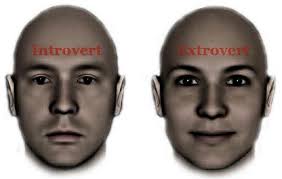 Slika  Introvert/ekstrovert?2.5. TEORIJE OSEBNOSTI2.5.1. Myer – Briggs teorijaJungovo delo sta nadaljevali dve znanstvenici. Mati in hči, Katharine Briggs in Isabel Briggs Myers, ki sta oblikovali tipologijo osebnosti, s katero lahko temeljiteje spoznamo svoje vedenje, odzive, delovanje in sodelovanje z ljudmi. Oblikovali sta štiri življenjske funkcije, ki nas v življenju usmerjajo:orientacija pozornosti – načini vzpostavljanja stikasprejemanje informacij – načini zaznavanja situacijpredelava informacij – predelava informacijživljenjska naravnanost – načini orientacije v življenjuVsaka življenjska funkcija vsebuje dva temeljna. Seveda vsak človek razpolaga z obema tipoma, pomembno pa je, kateri tip mu prevladuje.2.5.2. Orientacija pozornostiPri ljudeh ugotavljamo dominantnost med dvema oblikama: introvertiranostjo (I-tip) in ekstravertiranostjo (E-tip). Kot sem že prej objasnila, so značilnosti introvertiranega tipa ( kar je 25 % ljudi) samevanje, notranji mir, razmišljanje. Je torej miren in tih človek, dober poslušalec, ki se trudi razumeti svet. Potrebuje neko zasebno sfero. Kadar je utrujen, želi biti sam s sabo. Svoja čustva raje ohrani zase. Lahko bi rekli, da daje življenju globino. Kadar je na primer v družbi, se raje pogovarja z enim ali dvema osebama o eni zadevi, o tej pa želi razpravljati poglobljeno, podrobno. Popolnoma drugače pa deluje ekstravertiran tip človeka (75 % ljudi), za katerega je značilno druženje, zunanje dogajanje, širina. Kadar je utrujen, gre najraje med ljudi, od katerih bo črpal svojo energijo. Se pravi je aktiven človek, ki rad govori. Zanj je manj pomembno, da bi svet razumel, on ga želi spreminjati. V družbi uživa, če se pogovarja z več ljudmi. Ima raje bežne, površinske pogovore o več temah hkrati. Bistvena razlika med I-tipom in E-tipom je v njunih odzivih. E-tip bo najprej odreagiral, potem bo premislil. I-tip pa najprej premisli, potem odreagira, če sploh odreagira. Introvertu se zdi ekstravert površinski človek, ekstrovertu pa introvert deluje nezanimivo, vase zaprto, celo potuhnjeno.2.5.3. Sprejemanje informacijPri tej življenjski funkciji je pomembna predelava podatkov. Imamo dva tipa. Prvemu prevladuje čutno zaznavanje (S-tip - sensation), drugemu pa intuicija (N-tip). Značilnosti S-tipa (75 % ljudi) so: izkušnje, sedanjost - deluje tukaj in zdaj, pomembna so dejstva, resničnost: kar obstaja tukaj in zdaj, opira se na svojih pet čutov. Lahko bi rekli, da živi v sedanjosti, uživa v tem, kar obstaja. Kadar se loti nove naloge, najprej preveri navodila in se usmeri na podrobnosti, zanj so pomembni posamezni deli. Zaupa svojim izkušnjam, je realist. Njegovo nasprotje je N-tip (25 % ljudi). Zanj so pomembne: intuicija, prihodnost, nove možnosti, fantazija. Je ustvarjalen, teoretik in ne praktik, zanj je pomemben šesti čut. Raje ima širši pregled in ne podrobnosti. N-tip živi v prihodnosti, razmišlja, kaj bi lahko nastalo, se spremenilo. Sledi svojemu občutku, navodil se poslužuje kot zadnjo možnost. Zaupa svojim slutnjam, intuiciji. S-tip mu deluje dlakocepsko, materialistično. Ne razume, zakaj vse razume tako dobesedno. S-tip pa N-tipa vidi kot nestalnega, nepraktičnega sanjača, ki lebdi v zraku.2.5.4. Predelava informacijNaslednja življenjska funkcija zajema: misliti (T-tip, ang. think) in čutiti (F-tip, ang. feel), usmerja se na vrednotenje informacij. Za T-tipa (50 % ljudi) so pomembne: objektivnost, logika, analiza, pravičnost, načelnost. To je človek, ki odloča z glavo. Rad kritizira in takoj najde napake. Dobro analizira, išče resnico. Pomembna so mu načela resničnosti in pravičnosti, zato deluje hladno, premišljeno, celo vzvišeno. F-tipu (50 % ljudi) pa so pomembne: subjektivnost, čustva, sočutje, človečnost, socialne vrednote. Odloča se s srcem. Ocenjuje spontano, napake lahko tudi spregleda. Ljudi zna dobro razumeti. Prednost daje osebnim prepričanjem, ne zgolj objektivni logiki. Želi si odnosov in harmonije. Pomembni so mu medosebni odnosi in harmonija, zato deluje čustveno, včasih celo nekoliko zmedeno. T-tip ga označi kot človeka, ki živi v oblakih. F-tip pa za T-tipa pravi, da je kot ledena kocka ali kot računalniški program.2.5.5. Življenjska naravnanostTu pa se srečamo z dvema pristopoma: soditi (J-tip, judge) in zaznavati (P-tip, percept). J-tip je usmerjen k rezultatom, je urejen, zanj sta pomembna načrtovanje in red. Hoče načrtovati, se odločati in zaključevati stvari. Prednost daje urejenemu življenju. Ko se o nečem odloči, je zanj stvar opravljena in pozabljena. Ceni občutek oziroma zadovoljstvo, da je neko delo opravil do konca. Usmerjen je k rezultatom, k cilju. Potrebuje jasne meje in kategorije. Drži se rokov, zato vnaprej načrtuje. Rad ima jasne poteke in ustaljene rutine. P-tip pa je usmerjen v postopke. Je spontan. Zanj so pomembni: prilagajanje, kreativni kaos, z odločitvami odlaša. Prednost daje prožnemu življenjskemu slogu. Odločanje ga lahko spravi v negotovost. Odloči se šele, ko ima zbrane že vse informacije. Usmerjen je na proces, na potek. Potrebuje brezmejno svobodo. S svojimi urniki si pride na jasno šele v zadnjem trenutku. Rad ima spremembe in raznolikosti, zato J-tipu deluje neorganizirano, neurejeno. Prepričan je, da se na P-tipa ne da zanesti. P-tipu pa J-tip deluje preveč strukturirano, označi ga kot mentalnega nasilneža, kot zarjavel kos železa, ki gre kot bik do svojega cilja.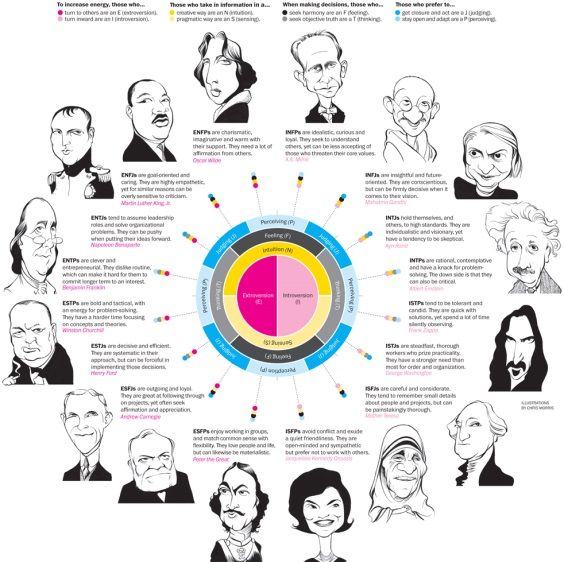 Iz teh štirih življenjskih funkcij tako nastane 16 tipov osebnosti.2.6. 16 osebnostnih tipov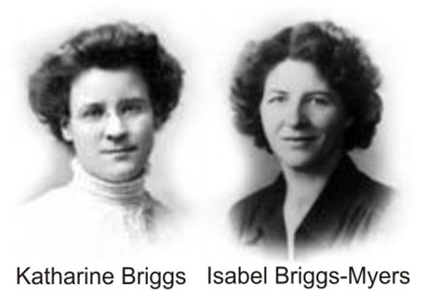 Glede na teorijo ima vsak svojo črko ( kot že prej omenjeno): E – ekstravertiranost (ang. Extraversion)I– introvertiranost ( ang. Introversion)N – intuicija, čutnost (ang. Intiution)S – razum (ang. sense)T –mišljenje (ang. thinking)F – čutenje (ang. feeling)J - obsojajoč (ang. judging)P – opažati (ang. perceiving)Torej kombinacije, sestavljene iz teh tipov so:Tabela Raziskovalci so preko psiholoških testov, ki so jih dali reševati javnosti, prišli so ugotovitve, da je okoli 75 odstotkov anketirane populacije ekstrovertiranih. V nadaljevanju so ugotovili, da naj bi v dvojici čutnost – intuicija dvotretjinsko prevladoval čutni tip, medtem ko naj bi bilo razmerje mišljenjski – čustveni tip bolj uravnoteženo. Pri nekaterih parih pa so vendarle zaznali statistično pomenljive razlike glede na spol: dve tretjine moških naj bi pripadalo mišljenjskemu tipu in kar dve tretjine žensk bolj čustvenemu tipu.3. PRAKTIČNI DELPri praktičnem delu sem sestavila anketni vprašalnik na spletni strani Google Ankete, v kateri je sodelovalo 77 udeležencev. Preko tega vprašalnika sem hitro zbrala potrebne podate za preverjanje zadanih hipotez. Anketa je bila anonimna, objavila pa sem jo na spletnem omrežju. V nadaljevanju bodo grafično in tudi opisno predstavljeni vsi rezultati, ki sem jih zbrala s pomočjo anketnega vprašalnika.3.1. Izbor in struktura vzorcaV anketi je sodelovalo 78 udeležencev, od tega 21 moških, 53 žensk, trije se pa niso želeli opredeliti. Anketiranci so bili naključni, njihova povprečna starost je bila 19.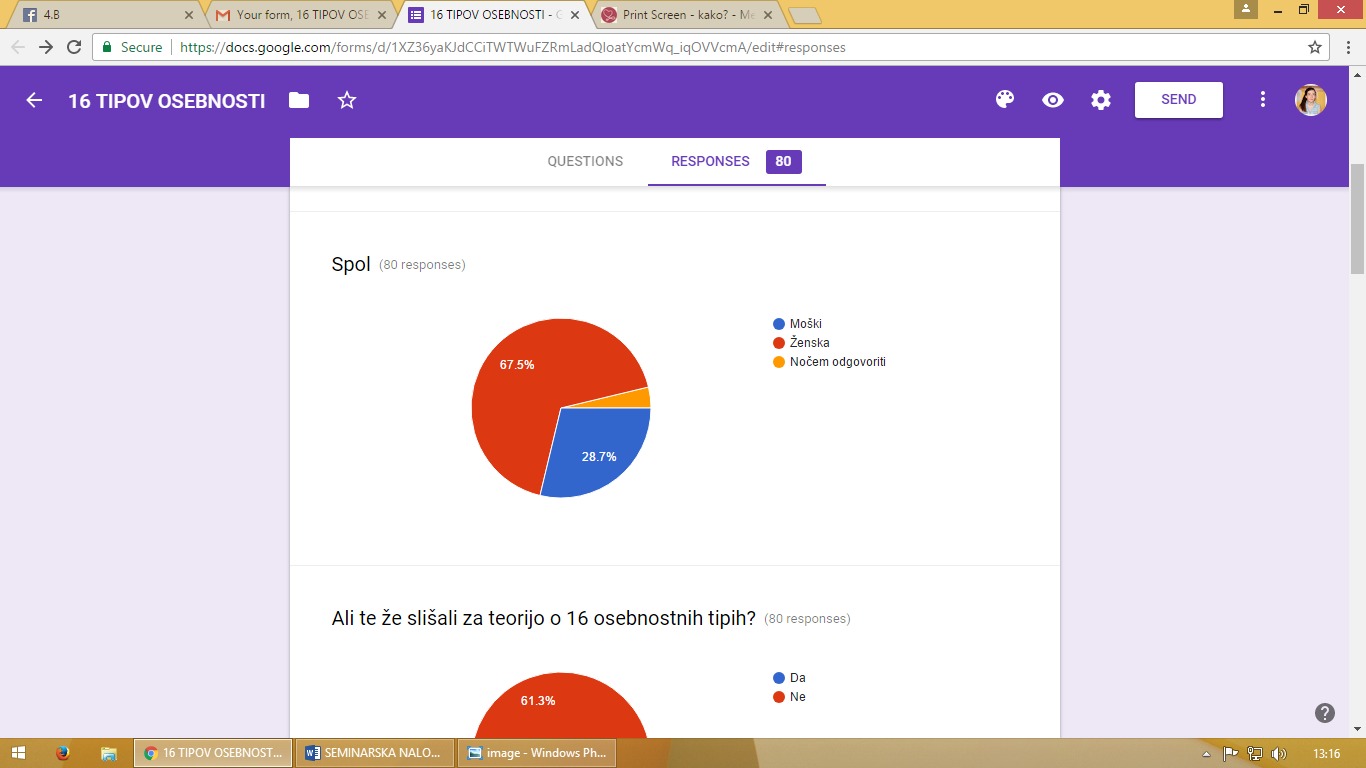 Graf  Spol anketirancev3.2. Rezultati ankete1. Ali ste že slišali za teorijo o 16 osebnostnih tipih?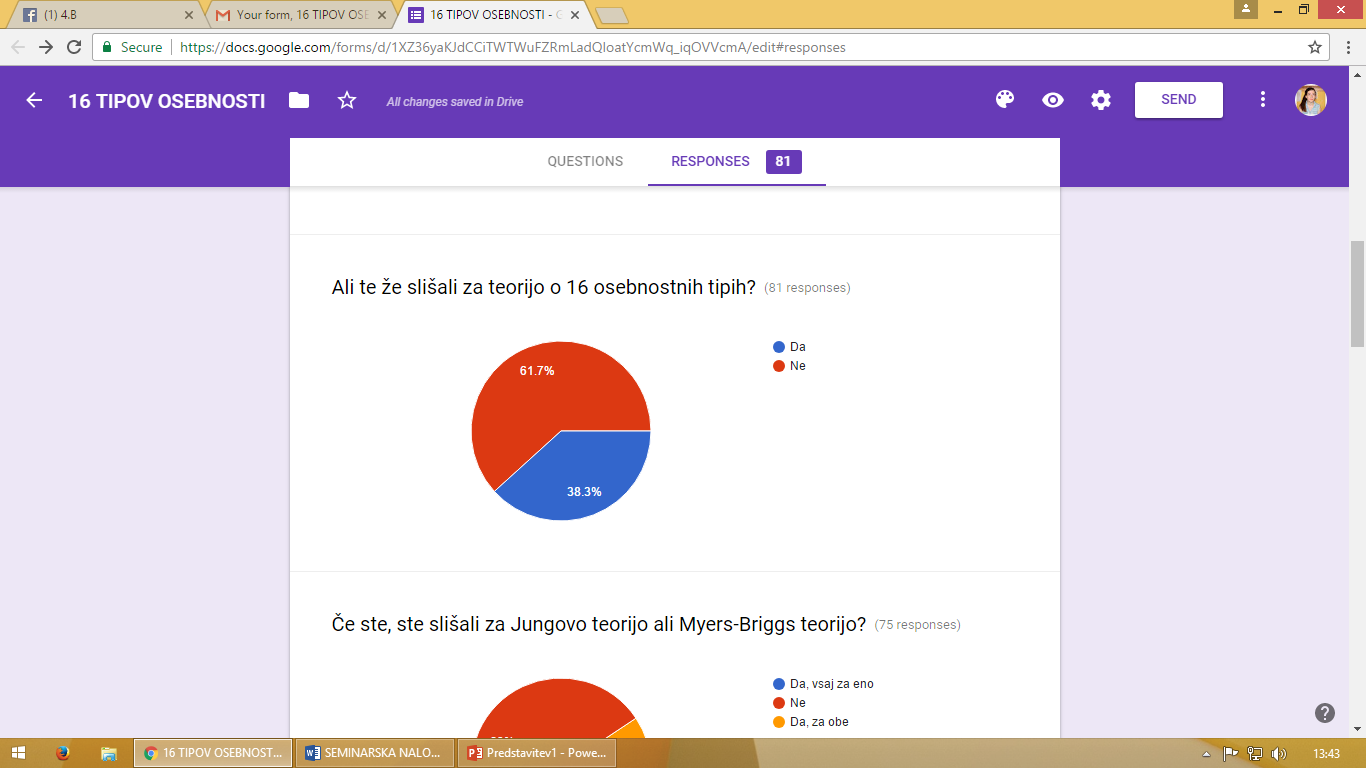 Graf  Ali ste že slišali za teorijo o 16 osebnostnih tipih?Tabela 38% anketirancev je že slišalo za teorijo o 16 osebnostnih tipih medtem, ko 62% zanjo še nikoli ni slišalo.2. Če ste, ste kdaj slišali za Jungovo teorijo ali Myers – Briggs teorijo?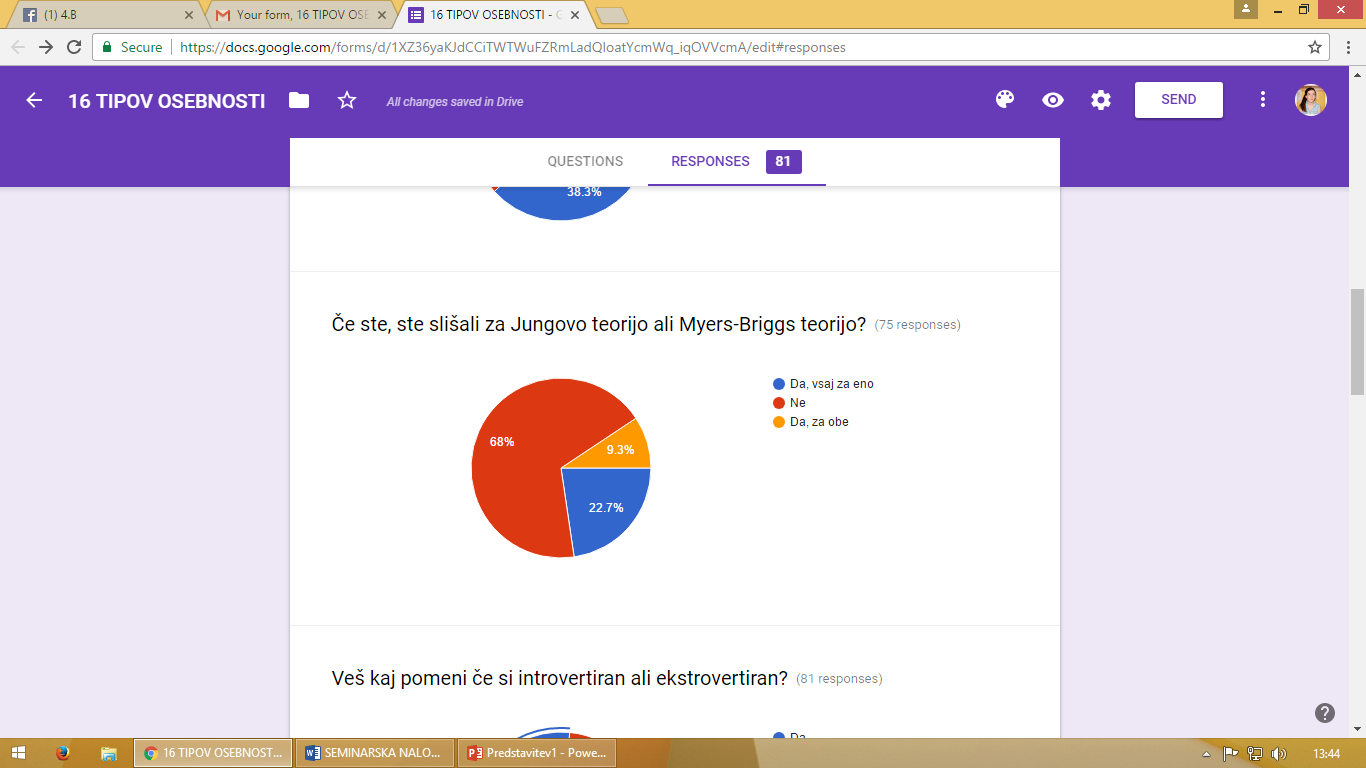 Graf  Če ste, ste kdaj slišali za Jungovo teorijo ali Myers - Briggs teorijo?Anketiranci so odgovorili, da jih je slišalo za eno izmed teorij - Jungovo ali Myers – Briggs teorijo – 22,7%, za nobeno jih še ni slišalo 68%, za obe pa 9,3%.Tabela 3. Poznate pojem introvertiran ali ekstrovertiran?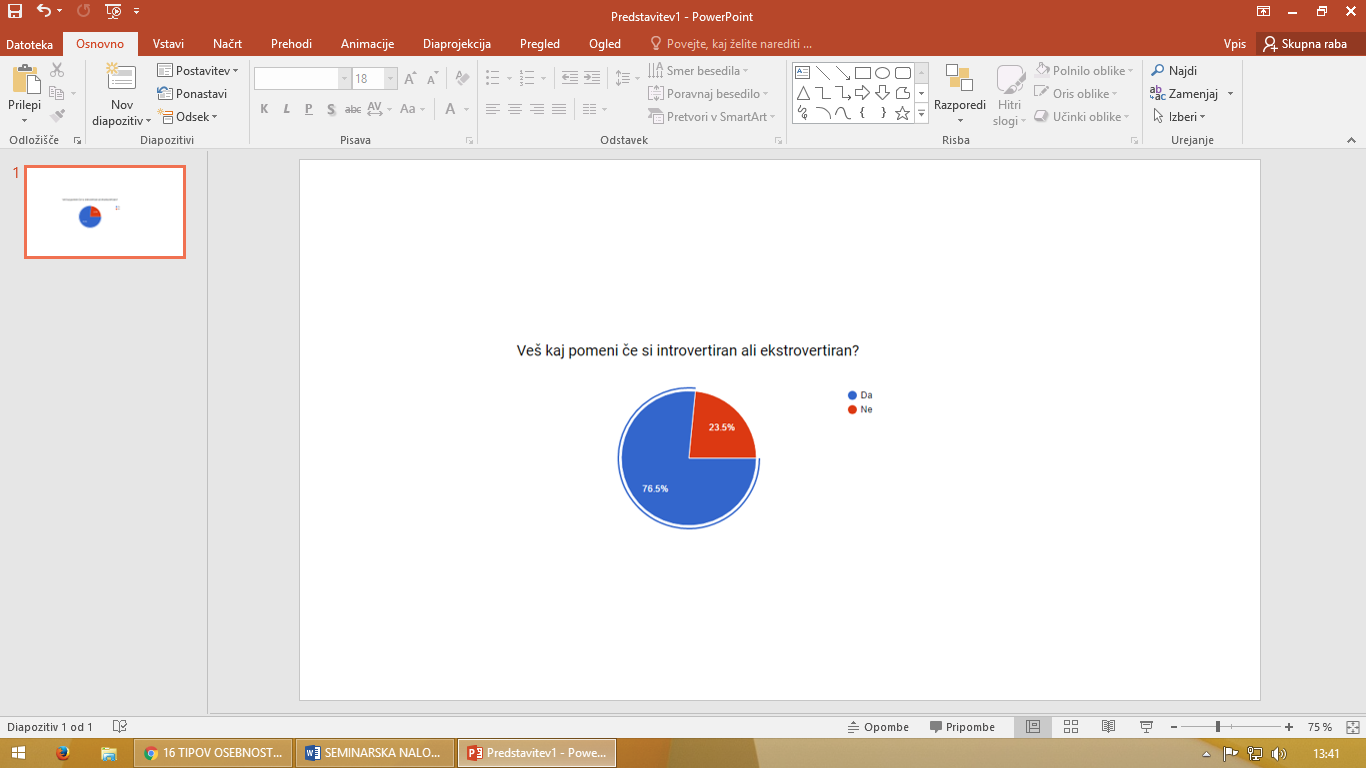 Graf  Poznate pojem introvertiran ali ekstrovertiran?Tabela Anketiranci so odgovorili, da jih je 76,5% slišalo za izraz biti introvertiran oziroma ekstrovertiran, 23,5% pa jih še ni slišalo za nobenega od teh izrazov.4. Če ga poznate, menite da ste introvertirana ali ekstrovertirana oseba?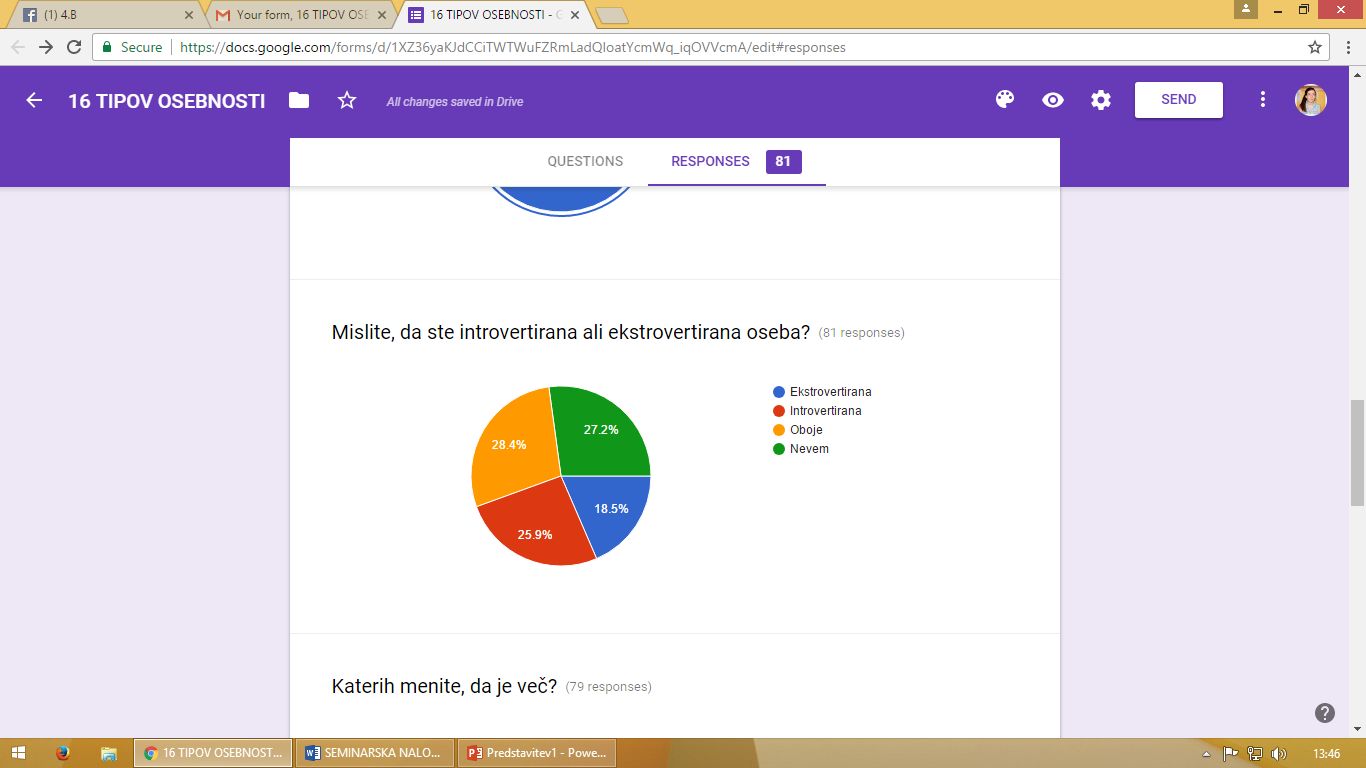 Graf  Če ga poznate, menite da ste introvertirana ali ekstrovertirana oseba?25,9 % vseh anketiranih menijo, da so introvertirana oseba, 18,5% meni, da so ekstrovertirana oseba, 28,4% jih meni, da so oboje, 22 anketirancev oz. 27,2% pa jih ni znalo odgovoriti.Tabela 5. Katerih menite, da je več?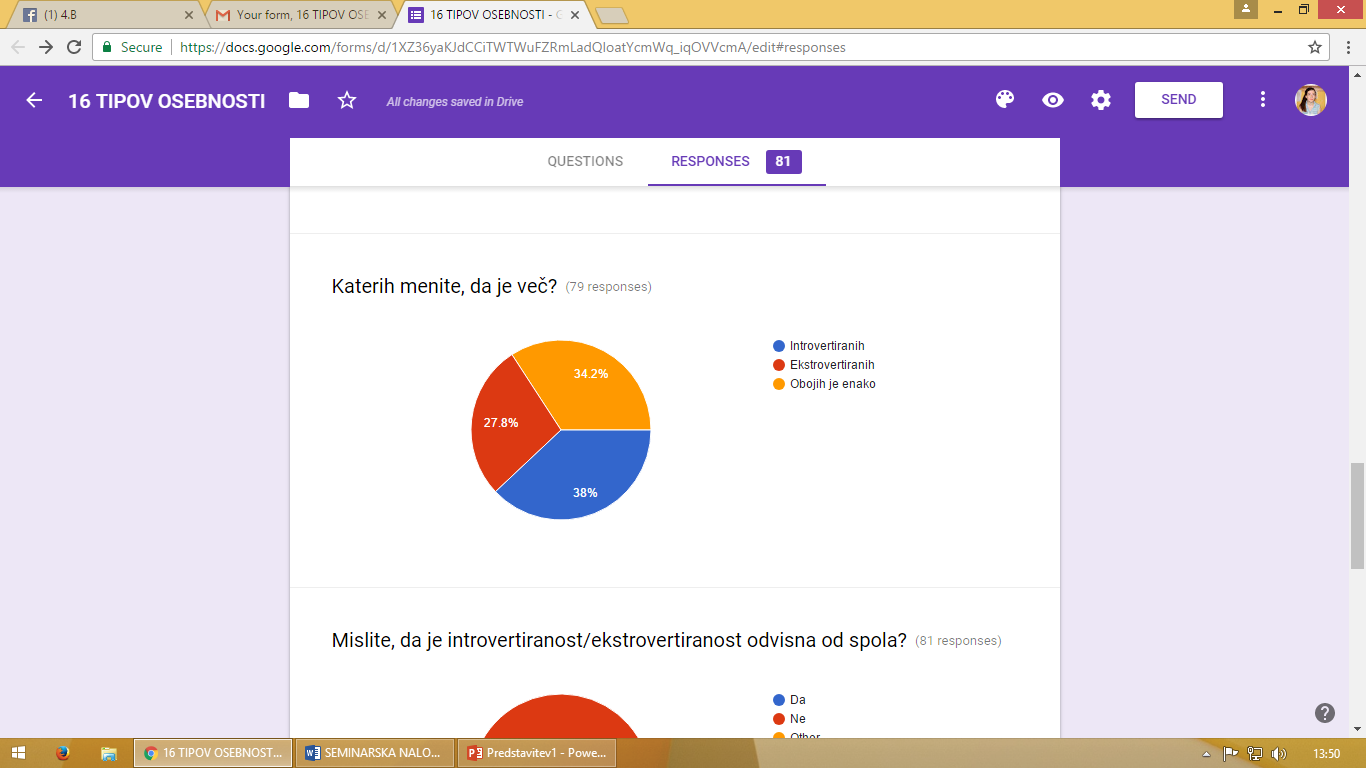 Graf  Katerih menite, da je več?Tabela 27,8% anketirancev je odgovorilo pravilno, da je več ekstrovertiranih oseb kot pa introvertiranih, 38% meni, da je več introvertiranih kot pa ekstrovertiranih ljudi, 34,2% pa misli, da je introvertiranih oseb enako število kot ekstravertiranih.6. Mislite, da je introvertiranost/ekstrovertiranost odvisna od spola?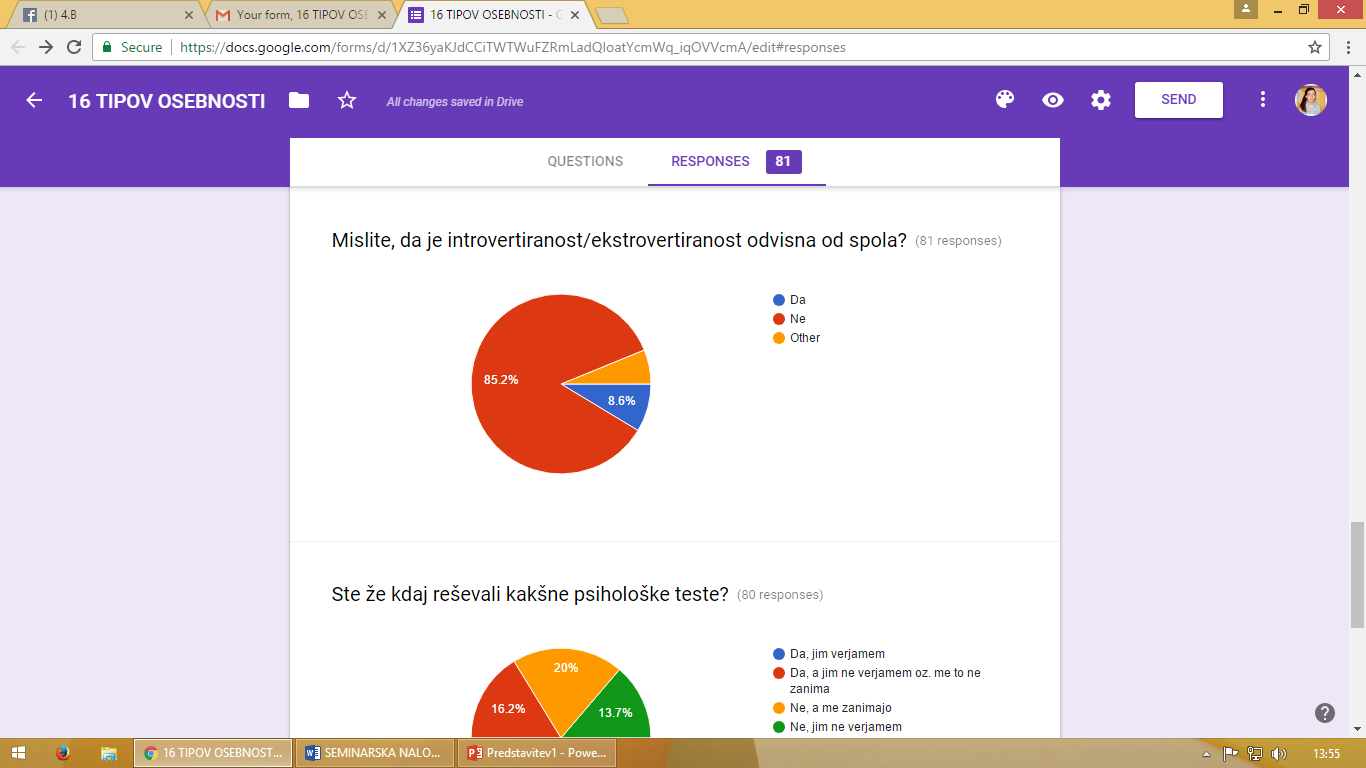 Graf  Mislite, da je introvertiranost/ekstrovertiranost odvisna od spola?Tabela 85,2% anketirancev je odgovorilo pravilno, da spol ne vpliva na introvertiran ali ekstrovertiran značaj. 8,6% anketirancev meni, da spol na tip vpliva, 6,2% pa jih je odgovorilo z drugo, na kar niso podali konkretnega odgovora.7. Ali ste že kdaj reševali psihološki test in ali tem testom verjamete?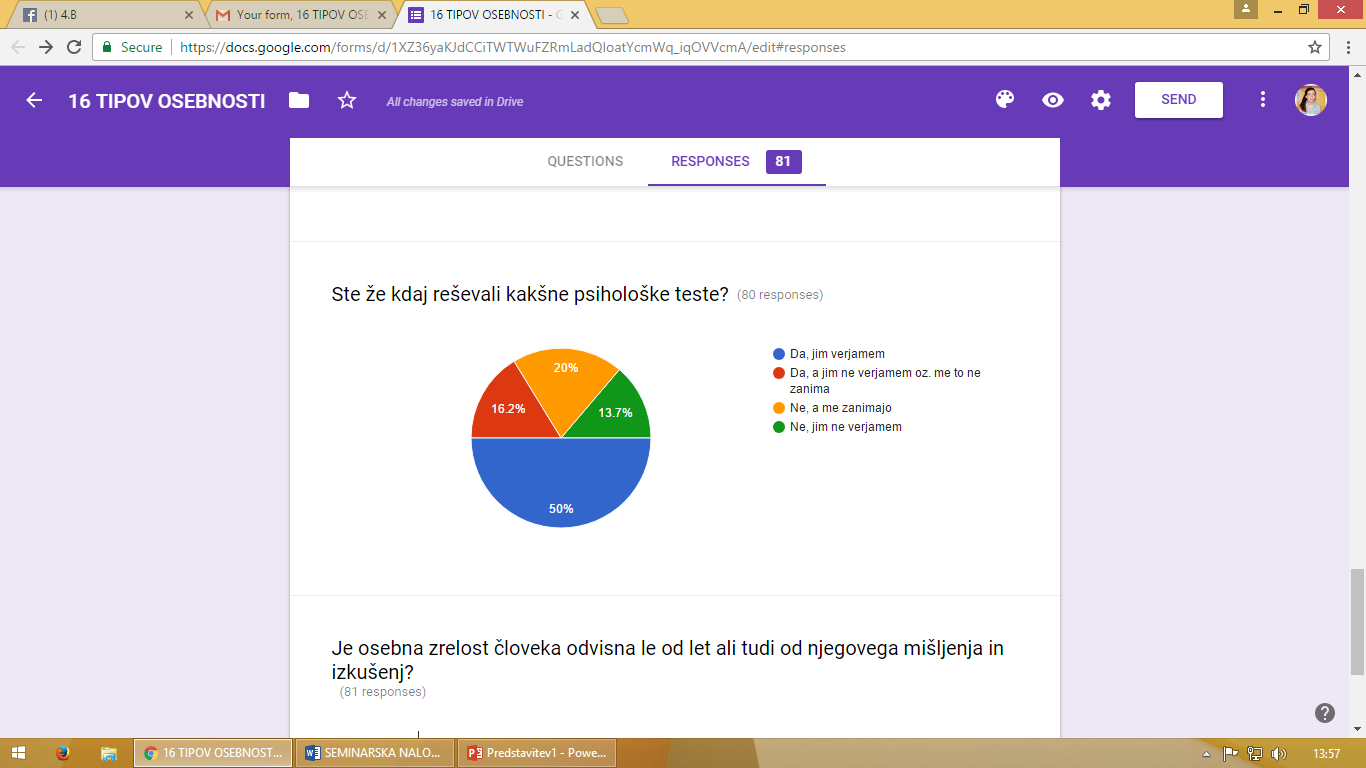 Graf  Ali ste kdaj reševali psihološki test in ali tem testom verjamete?Tabela Anketiranci so odgovorili, da jih je 50% že reševalo psihološki test ter da se strinjajo z rezultati, 13,7% je odgovorilo, da testa niso reševali in jih to tudi ne zanima, 16,2% je podalo odgovor, da so test že reševali vendar jih to ne zanima, preostalih 20% pa testa še ni reševalo vendar jih to zanima. 8. Menite, da osebna zrelost človeka odvisna od le od njegovih let ali tudi od njegovega mišljenja in izkušenj? 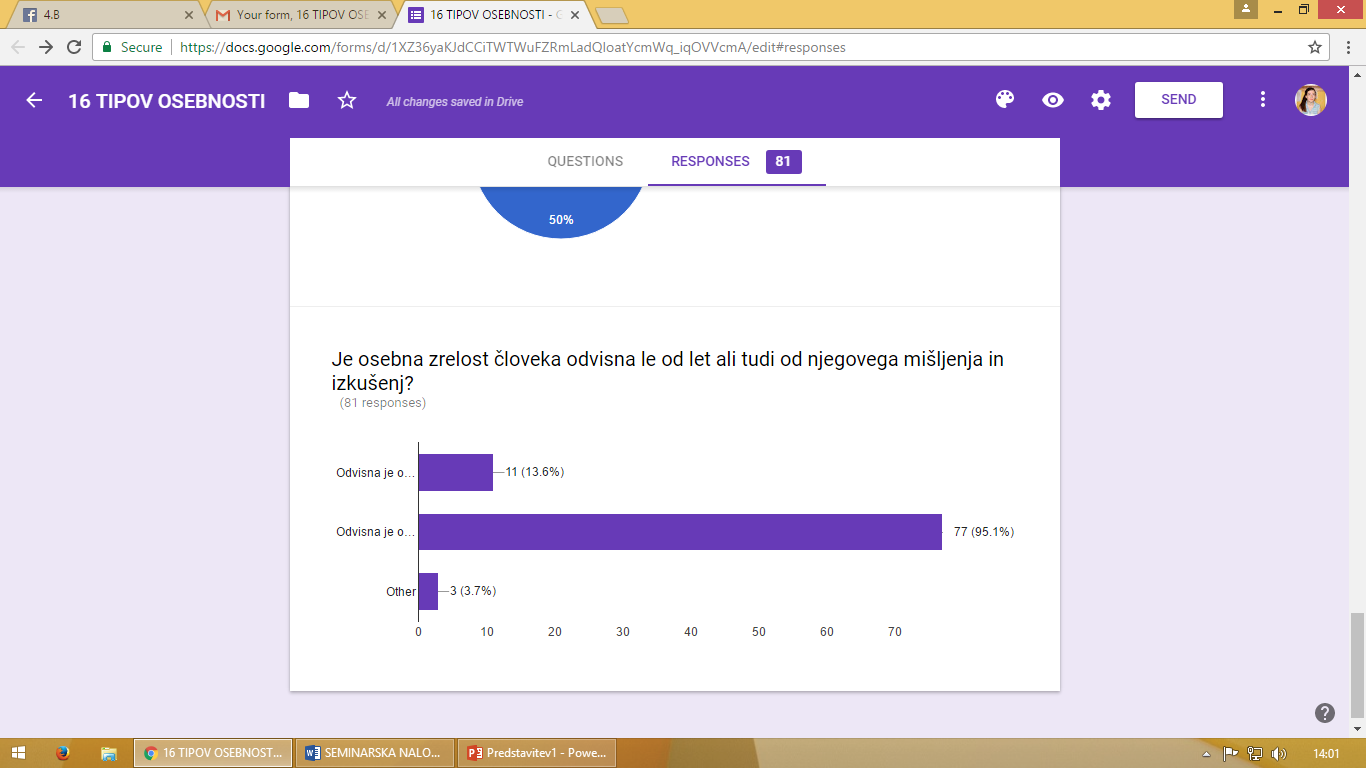 13,6% anketirancev meni, da je osebna zrelost človeka odvisna le od let, na drugi strani pa pravilno misli 95,1% anketirancev, ki so odgovorili, da je osebna zrelost odvisna od izkušenj in mišljenja posameznika. 3,7% oziroma trije anketiranci so se odločili, da nič od tega ni ključno, a niso podali natančnega odgovora.4. OVREDNOTENJE HIPOTEZH1:    Več kot 70% anketirancev še ni slišalo za 16 osebnostnih tipov.50 od 81 sodelujočih je odgovorilo, da za to teorijo še niso slišali. Delež torej znaša 61,7% od vseh sodelujočih.HIPOTEZO OVRŽEM. H2:    Vsaj 30% še ni slišalo za C. G. Junga ali za Myers – Briggs teorijo.Ugotovila sem, da je 7 od 81 anketirancev že slišalo za obe teoriji, kar znaša 9,3%. Vsaj za eno izmed teh dveh teorij je slišalo 17 od 81, kar predstavlja 22,7%. 51 anketirancev oz. 68% še ni nikoli slišalo za katerokoli izmed teh dveh teorij.HIPOTEZO POTRDIM.H3:    Vsaj 60% anketirancev ni poznalo izraza biti introvertiran/ekstrovertiran,62 anketirancev pozna izraz biti introvertiran ali ekstrovertiran, kar znaša 76% od vseh udeležencev. Ostalih 24% še ni slišalo za pojem introvertiranost oziroma ekstrovertiranost.HIPOTEZO OVRŽEM.H4:    Približno 40% anketirancev ne verjame psihološkim testom.Ugotovila sem, da 33,7% udeležencev psihološkega testa še nikoli ni reševalo, 13,7% jih niti ne zanimajo. 66,2% anketirancev je že reševalo psihološki test, a jih 16,2% ni zanimalo. Skupno torej 29,9% anketirancev ne verjame psihološkim testom.HIPOTEZO OVRŽEM.H5:    50% vseh anketirancev meni, da je introvertiranost /ekstrovertiranost odvisna od spola.Večina anketirancev je podalo pravilni odgovor, da  introvertiran ali ekstrovertiran tip človeka ni odvisen od spola. Tako je odgovorilo 85,2% od vseh anketirancev.HIPOTEZO POTRDIM.H6:    Vsaj 50% sodelujočih meni, da je osebna zrelost človeka odvisna od njegovega mišljenja in izkušenj.Ugotovila sem, da je večina sodelujočih podalo pravilni odgovor, da je osebna zrelost človeka odvisna od njegovega mišljenja in izkušenj, kar znaša več kot 95% od vseh sodelujočih. HIPOTEZO POTRDIM.5. ZAKLJUČEKLjudje smo produkt vsega, kar nas obdaja. Obstajajo določeni vzorci, ki jih moramo osvojiti, da bi lahko točno predvideli, kaj lahko pričakujemo od ljudi.  Skozi celo življenje pridobivamo izkušnje, ki nas na koncu oblikujejo v to kar smo. Če se to ne bi zgodilo, bi imeli ljudje v starosti iste osebnostne vzorce. Vsak človek je unikaten,  osebnostne lastnosti posameznika pa  so relativno trajne, čeprav se z razvojem spreminjamo, ostajamo iste osebe ne glede na čas in okoliščine.  Značilnosti človeka so lahko fizične, te vplivajo na prvi vtis v socialnih kontaktih in temperamentne, te  lastnosti pa zajemajo značilnosti čustvovanja in načine vedenja.»Srečanje dveh osebnosti je kot stik dveh kemičnih snovi: če pride do reakcije, sta oba spremenjena«, je dejal Carl Gustav Jung, utemeljitelj psihoanalitične psihologije. Njegova najbolj priznana teorija je teorija »navzven« ali »navznoter«, kjer je uporabil pojma »introvertiranost« in »ekstrovertiranost«. Trdil je, da je doživljanje in delovanje glede na usmeritev energije povsem drugačno; drugačno je tudi ustvarjanje izkušenj.  Njegovo  delo sta nadaljevali  znanstvenici;  mati in hči, Katharine Briggs in Isabel Briggs Myers, ki sta oblikovali tipologijo osebnosti, s katero lahko temeljiteje spoznamo svoje vedenje, odzive, delovanje in sodelovanje z ljudmi.Pri praktičnem delu sem od anketirancev želela izvedeti, koliko so seznanjeni z tipi oseb s katerimi se v življenju lahko srečajo.  Spoznavanje osebnostnih lastnosti posameznikov nam pomaga pri reševanju konfliktov in pri razumevanju z drugimi ljudmi, ki je za vse zlasti pomembno za zadovoljitev osebnih potreb.  Predvidevanja in hipoteze sem lahko potrdila.6. LITERATURA IN VIRIZUPANC , NATAŠA. C. G. JUNG – 16 psiholoških tipov: Chuppacadabra (online). 2012 (ogled 02. 02. 2016). Dostopno na: http://chuppacadabra.com/psihologija/c-g-jung-16-psiholoskih-tipov/ZIDAR, TATJANA. Kakšni »tipi« smo? Myers – Briggsova tipologija osebnosti: HRM (online). 2010 vol. 33, str. 80. (ogled 02. 02. 2016). Dostopno na http://www.retorika-zidar.si/kaj-ponujamo/naucimo-se-prakticnih-vescin/komuniciranje-na-delovnem-mestu/vodenje/kaksni-tipi-smo-myers-briggsova-tipologija-osebnostiMYSS, M. CAROLINE. Arhetip: kdo si?. Ljubljana: Iskanja, 2014LITTAUER, FLORENCE. Osebnostni plus : kako razumeti druge z razumevanjem samega sebe. Ljubljana:  Network TwentyOne, cop. 1998ESTJISTJENTJINTJESTPISFPENFPINFPESFJISFJENFJINFJESFPISFPENFPINFPODGOVORŠTEVILO ODGOVOROVPROCENTIDA3138,3%NE5061,7%ODGOVORŠTEVILO ODGOVOROVPROCENTIDa1722,7%Ne5168%Za obe79,3%ODGOVORŠTEVILO ODGOVOROVPROCENTIDa6276,5%Ne1923,5%ODGOVORŠTEVILO ODGOVOROVPROCENTIIntrovertirana2125,9%Ekstrovertirana1518,5%Oboje2328,4%Nevem2227,2ODGOVORŠTEVILO ODGOVOROVPROCENTIIntrovertiranih3038%Ekstrovertiranih2227,8%Obojih je enako2734,2ODGOVORŠTEVILO ODGOVOROVPROCENTIPROCENTIDA 78,6%8,6%NE6985,2%85,2%Drugo556,2%6,2%ODGOVORŠTEVILO ODGOVOROVPROCENTIDa, jim verjamem.4050%Da, a jim ne verjamem oz. me to ne zanima1316,2%Ne, a me zanimajo1620%Ne, jim ne verjamem1113,7ODGOVORŠTEVILO ODGOVOROVPROCENTIOdvisna je od let.1113,6%Odvisna je od mišljenja in izkušenj.7795,1%Drugo.33,7%